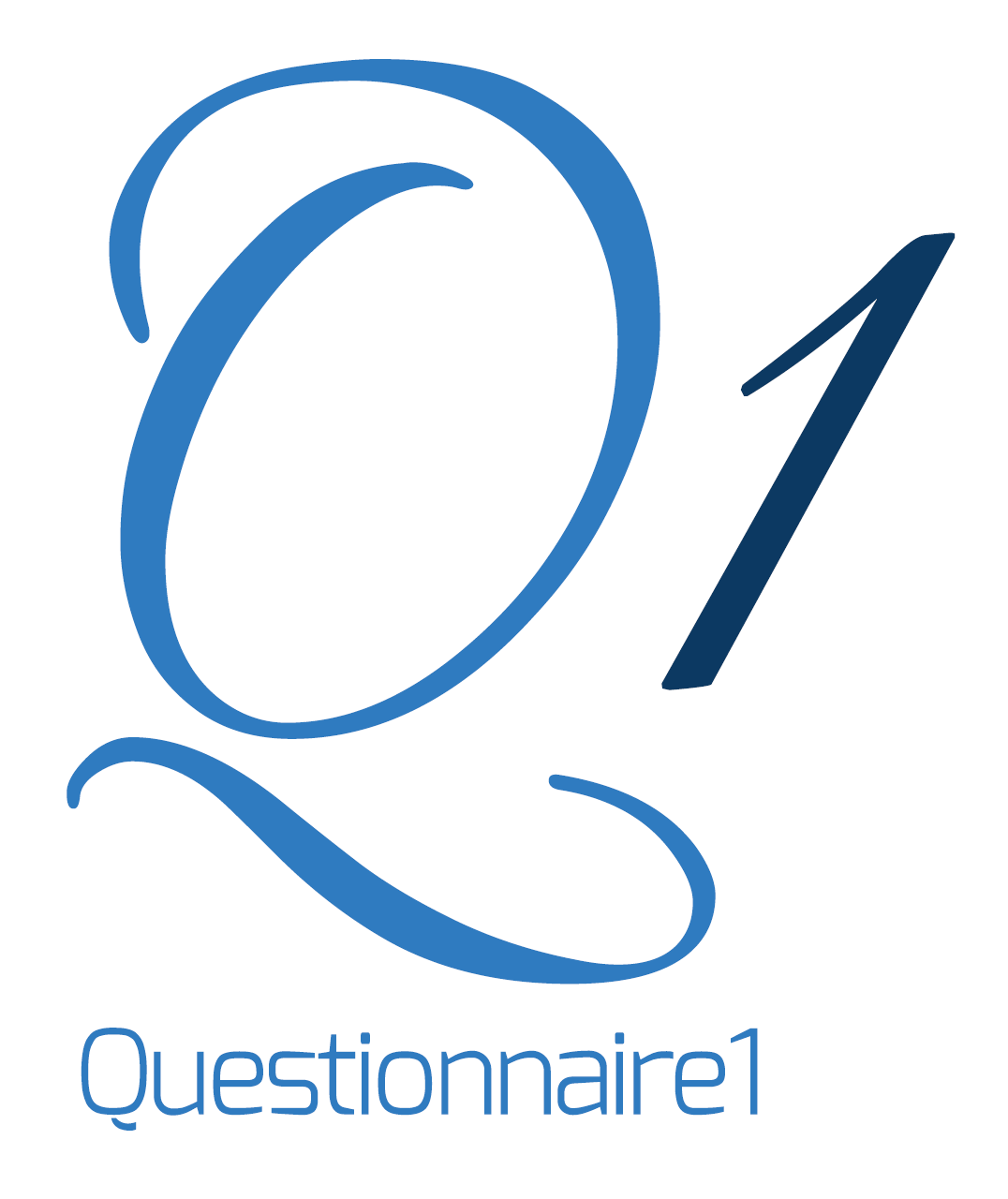 پرسشنامه وان - مرجع پرسشنامه ایرانآزمون طبقه بندی گوکلنGauquelin’s Classification Inventoryدر ادامه این متن ، 24 دسته شش تایی به شما ارئه می شود . در هر دسته شش تایی شما باید دو واژه را که به نظرتان کاملا متفاوت از چهار مورد دیگر است ، مشخص کنید.به مثال های زیر توجه کنید: مثال اول : الف- ایده ،ب – احساس، ج- هوس، د- لذت، هـ- تفکر، و- هیجانمثال دوم : الف- باریک، ب – تنگ، ج- پهن، د- فشرده، هـ- بالا، و- پاییندر مثال اول ، "الف" و "هـ" پاسخ های مورد نظر هستند زیرا این دو مورد ، مربوط به مسائل فکری هستند و چهار مورد دیگر مسائل عاطفی . در مثال دوم، "هـ" و "و" که نشان دهنده بعد عمودی است ، پاسخ صحیح شناخته می شود .تذکر : ممکن است شکل دیگری از تقسیم بندی به دو گروه، به نظرتان منطقی تر بیاید. با این وجود، شما رابطه ای را که به نظرتان روشن تر و قاطع تر است انتخاب کنید . میشل و فرانسواز گوکلن . 11 آزمون برای شناخت دیگران . ترجمه ساعد زمان . انتشارات ققنوس1-     الف: قلاب سنگب: شمشیرج: کماند: هفت تیرهـ: گرزو: توپ2-     الف: بیلچهب: میخج: گاز انبرد: پیچهـ: ارهو: قلم کنده کاری3-     الف: کیسه نایلونب: کاغذج: پاکتد: پارچههـ: کائوچوو: چوب4-     الف: رفتنب: نوشتنج: گرفتند: شنیدنهـ: انجام دادنو: دیدن5-     الف: تخت خوابب: تشکج: نیمکتد: کمدهـ: کشوو: قفسه6-     الف: خود پسندب: خشمگینج: شکم پرستد: خرده گیرهـ: حریصو: ریا کار7-     الف: پیچ و خمب: مارپیچج: تابدارد: پیچ در پیچهـ: موربو: کج8-     الف :خانهب: راحتیج: اتومبیلد: تلویزیونهـ: آرامشو: وسایل خانه9-     الف: الماسب: عقیقج: آپالد: صفیرهـ: یاقوتو: زمرد10-الف: گوشتب: تخم مرغج: کرهد: سبزیهـ: نانو: ماهی11-الف: ملایمتب: دوست داشتنیج: خسّتد: نرمشهـ: حساسیتو: ولخرجی12-الف : وکیلب: دادستانج: قاضید: متهمهـ: شاهدو: هیئت منصفه13-الف: پردهب: شومینهج: کترید: صندلیهـ: فرشو: لامپ14-الف: زیرزمینب: سقفج: نوکد: سرهـ: لایهو: فله15-الف : اسب آبیب: بالنج: فوکد: سگ آبیهـ: سمورو: صدف16-الف: آجرب: گچج: سیماند: سنگهـ: بتنو: گرانیت17-الف: علاقه و محبتب: گستاخیج: شجاعتد: پشتکارهـ: نفرتو: انرژی18-الف: خلاقیتب:اثر دستیج:تحقیقد: بناسازیهـ: تولیدو: ساختن19-الف: بینیب: گوشج: چشمد: شقیقههـ: پیشانیو: گونه20-الف: طلاب: نقرهج: مطلاّد: برنزهـ: مسو: قلع21-الف: زانوب: نشیمنگاهج: دستد:قوزک پاهـ: آرنجو: مچ22-الف: دوچرخهب: چرخ دستیج: ارابهد: اتومبیلهـ: کامیونو: واگن23-الف: ورقب: گلج: درختد: علفهـ: ساقهو: ریشه24-هویجب: گندمج: اسفناجد: کاهوهـ: تخم مرغو: تره فرنگی